Если в семье приемные детиЗакон Нижегородской области от 30.12.2005г. № 224-З «О материальном обеспечении» и мерах социальной поддержки приемных семей на территории Нижегородской области»Постановление Правительства Нижегородской области от 21.06.2006г.            № 201 « О порядке предоставления материального обеспечения и мер социальной поддержки приемным семьям на территории Нижегородской области»Приемным детям  возмещается плата за жилье  и коммунальные услуги в части приходящейся на них доли оплаты данных услуг с учетом нормы и нормативов потребления Приемной семье, воспитывающей троих и более детей (включая родных и приемных), предоставляются меры социальной поддержки, установленные для многодетных семей.Ежемесячная денежная выплата на содержание приемного ребенка: - на детей до 3-х лет – 6160рублей;- на детей от 3-х до 6-ти лет – 6776 рублей;- на детей от 6-ти до 16-ти лет (учащимся до 18-ти лет) – 7700 рублей.Вознаграждение, причитающееся приемным родителям (ежемесячно): - на детей до 3-х лет, а также на ребенка-инвалида – 11308 рублей;- на детей старше 3-х лет – 7539 рублей.Ежемесячная денежная выплата-  на питание школьников из приемных семей, воспитывающих 3-х и более детей, включая родных и приемных (на родных детей) – 693 рублей;-  на проезд (на приемных детей)  - 517 рублей;Ежегодная выплата к началу учебного года на детей из приемных семей, воспитывающих троих и более детей, включая родных и приемных – обучающихся в  общеобразовательных учреждениях – 770 рублей;Единовременная выплата на каждого ребенка, выпускника общеобразовательного учреждения из приемных семей, воспитывающих троих и более детей, включая родных и приемных, получивших  аттестат с отметками только «4» и «5» - 1411 рублей.Единовременная выплата при передаче ребенка в семью – 13741,99 рублей.Если в семье опекаемые детиЗакон Нижегородской области от 10.12.2004г. № 147-З «О мерах социальной поддержки детей-сирот и детей, оставшихся без попечения родителей, а  также лиц из числа детей-сирот и детей, оставшихся без попечения родителей, на территории Нижегородской области»Постановление Правительства Нижегородской области от 23.12.2004г. № 288 «О порядке назначения и выплаты ежемесячного опекунского пособия и предоставления мер социальной поддержки по оплате жилья и коммунальных услуг детям-сиротам и детям, оставшимся без попечения родителей, а также лицам из числа детей-сирот и детей, оставшихся без попечения родителей»Детям-сиротам и детям, оставшимся без попечения родителей, а также лицам из числа детей-сирот и детей, оставшихся без попечения родителей, обучающиеся в государственных и муниципальных образовательных учреждениях по очной форме, имеющие закрепленное жилье, возмещается плата за жилье  и коммунальные услуги в части приходящейся на них доли оплаты данных услуг с учетом нормы и нормативов потребленияДетям-сиротам и детям, оставшимся без попечения родителей, а также лицам из числа детей-сирот и детей, оставшихся без попечения родителей, обучающиеся в государственных и муниципальных образовательных учреждениях по очной форме, проживающие в семье опекуна, возмещается плата за жилье  и коммунальные услуги в части приходящейся на них доли оплаты данных услуг с учетом нормы и нормативов потребленияЕжемесячное опекунское пособие:- на детей до 3-х лет – 6160 рублей;- на детей от 3-х до 6-ти лет – 6776 рублей;- на детей от 6-ти до 16-ти лет (учащимся до 18-ти лет) – 7700 рублей.Государственное казенное учреждение Нижегородской области«Управление социальной защиты населения Вадского района»Памятка для приемных родителей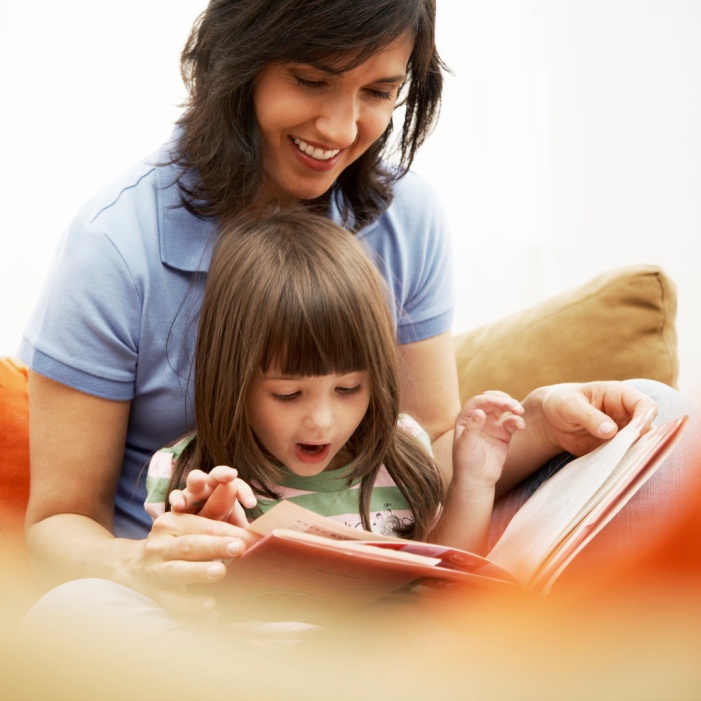 с. Вад2014 год